20-09-2023Jaarlijkse LBC BarbecueLocatie Jaap HuismanOostvlietweg 39 Leidschendam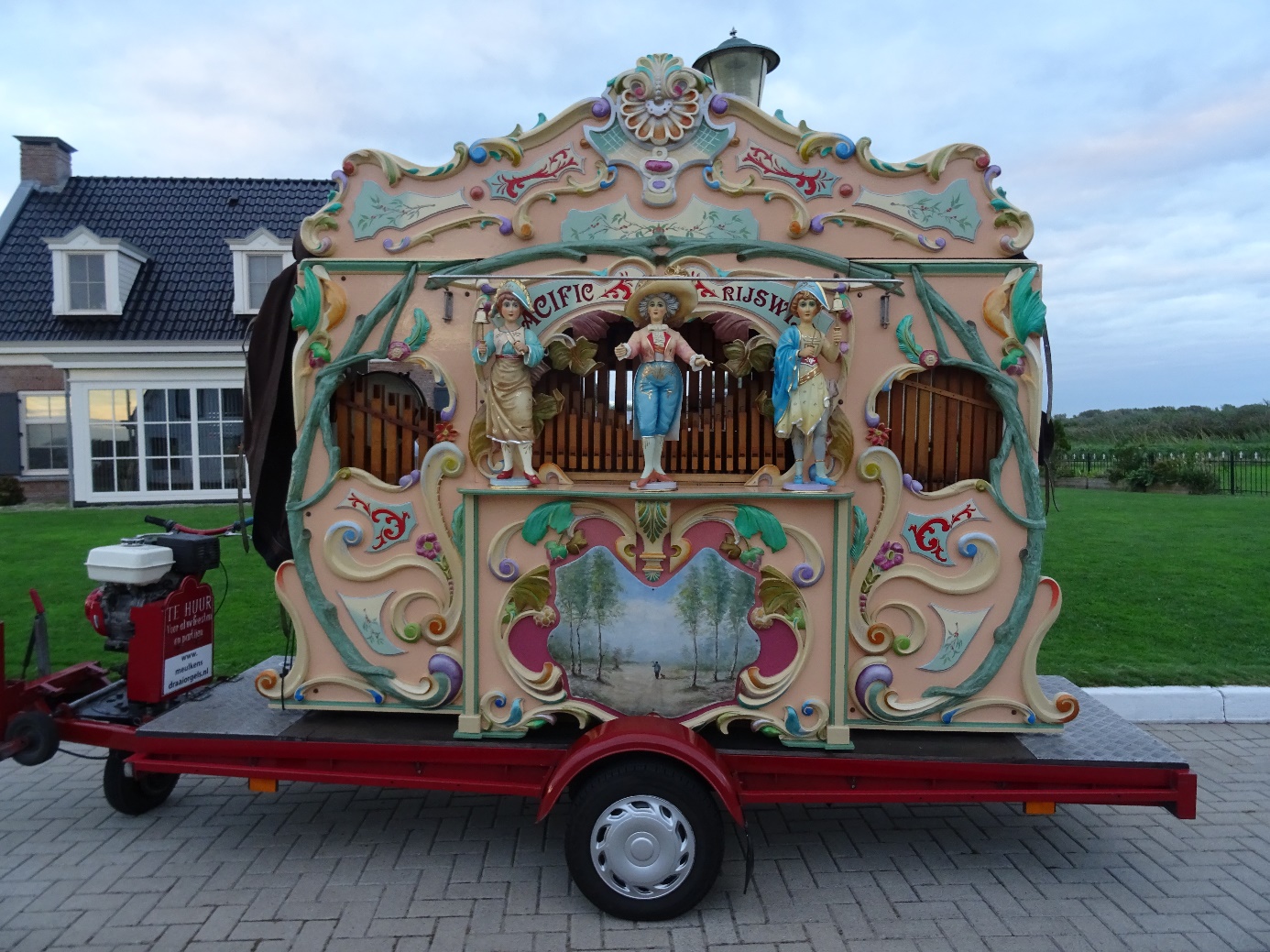 Voor de BBQ weer even met elkaar bijpraten. Gelukkig waren de weergoden ons gunstig gezind. 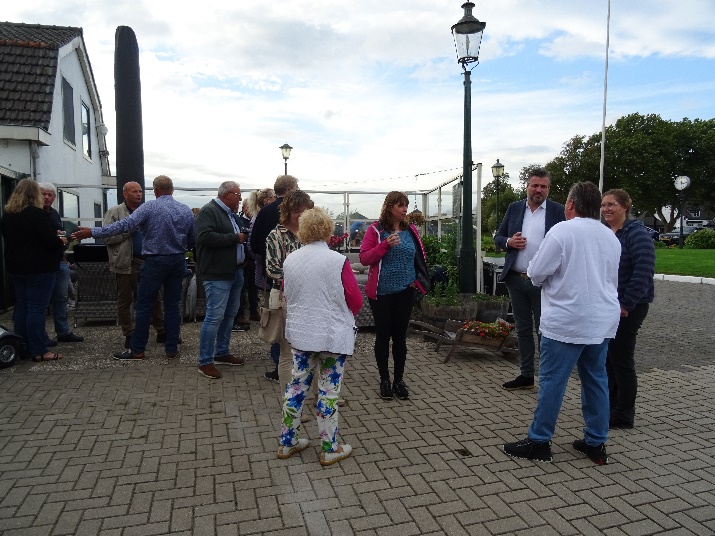 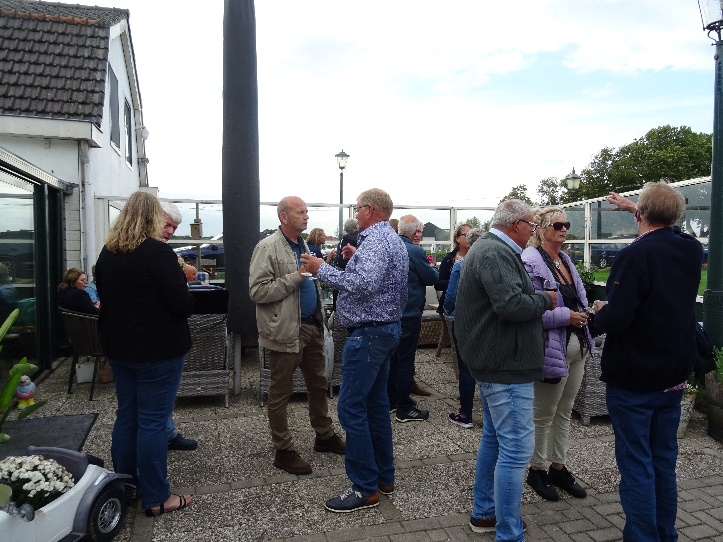 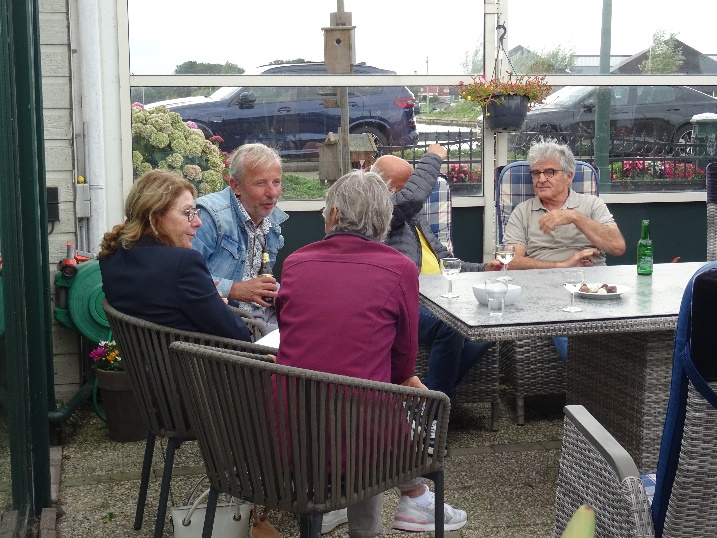 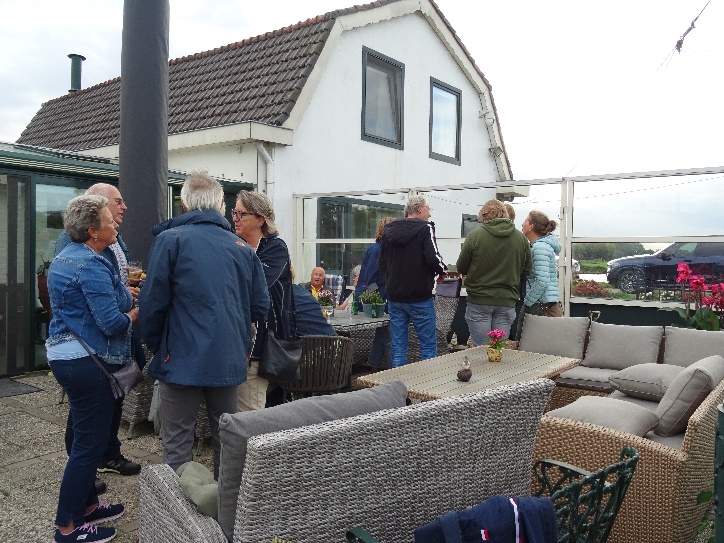 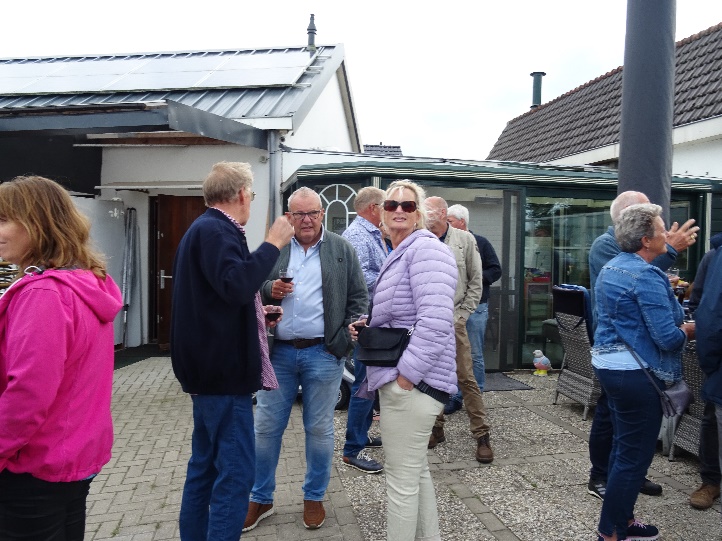 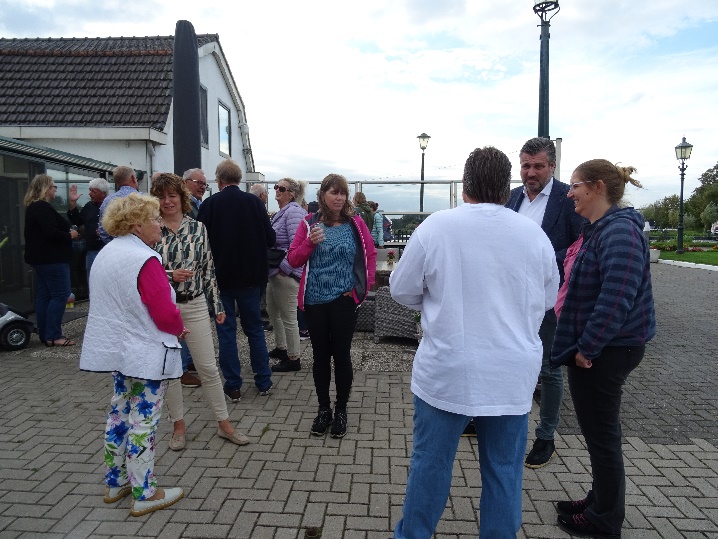 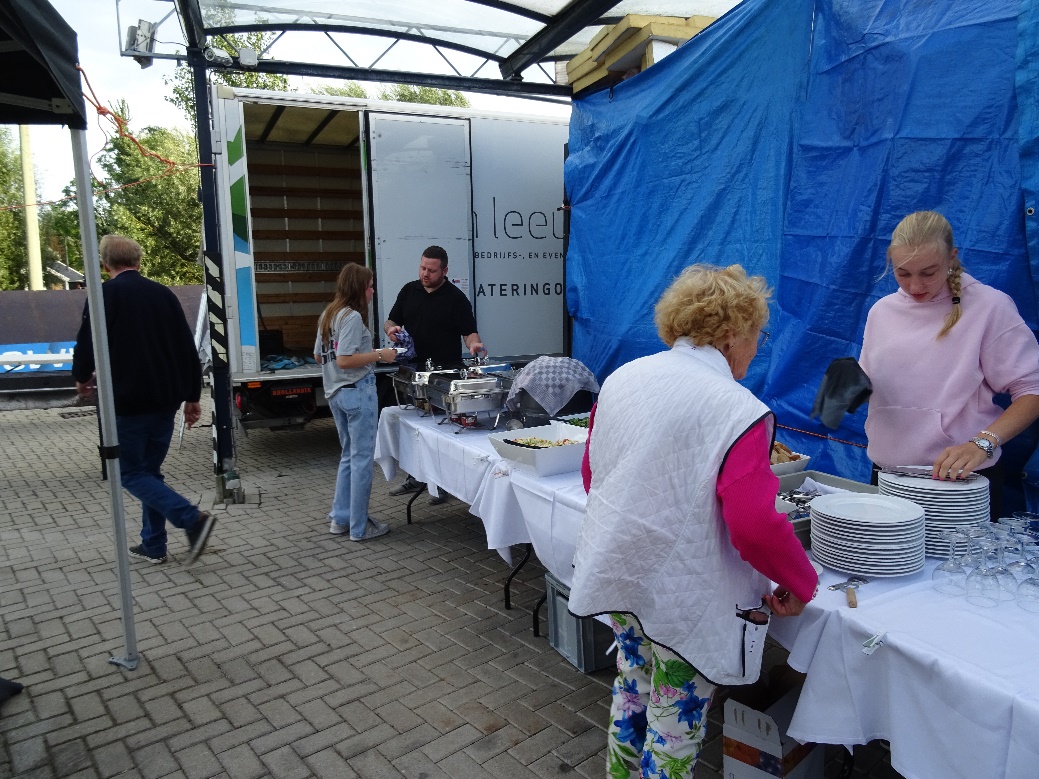 Firma van Leeuwen Catering op maat verzorgde een heerlijke barbecue met salades, stokbrood, saté, zalm, steaks, burgers, vegetarisch eten et cetera. 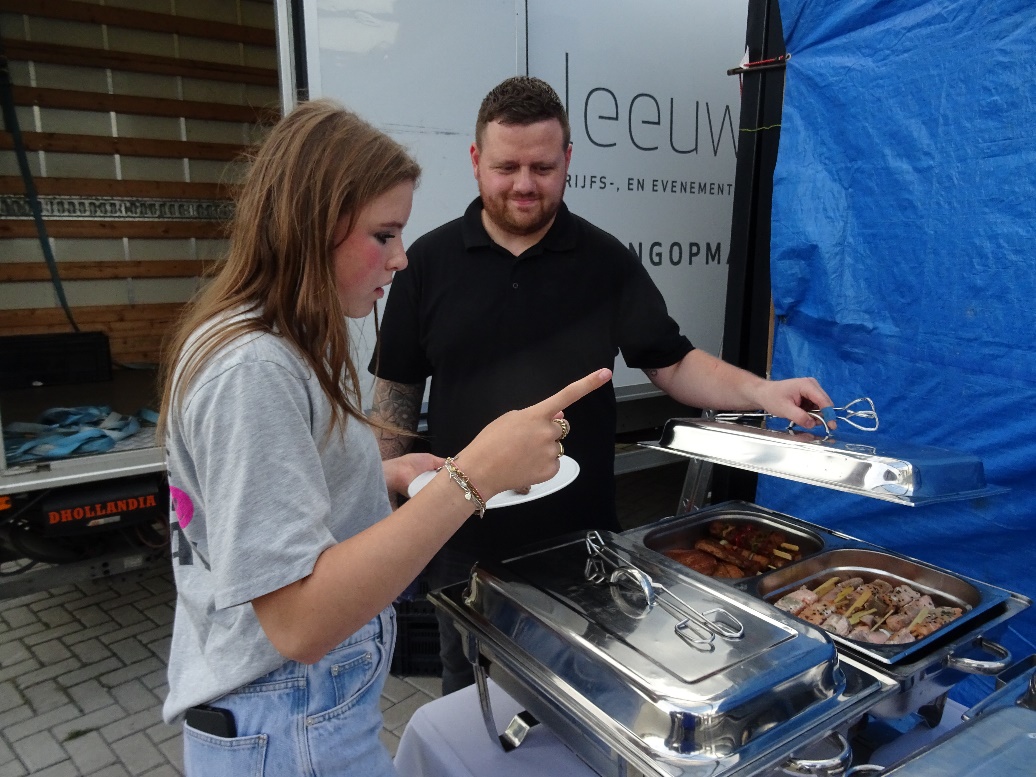 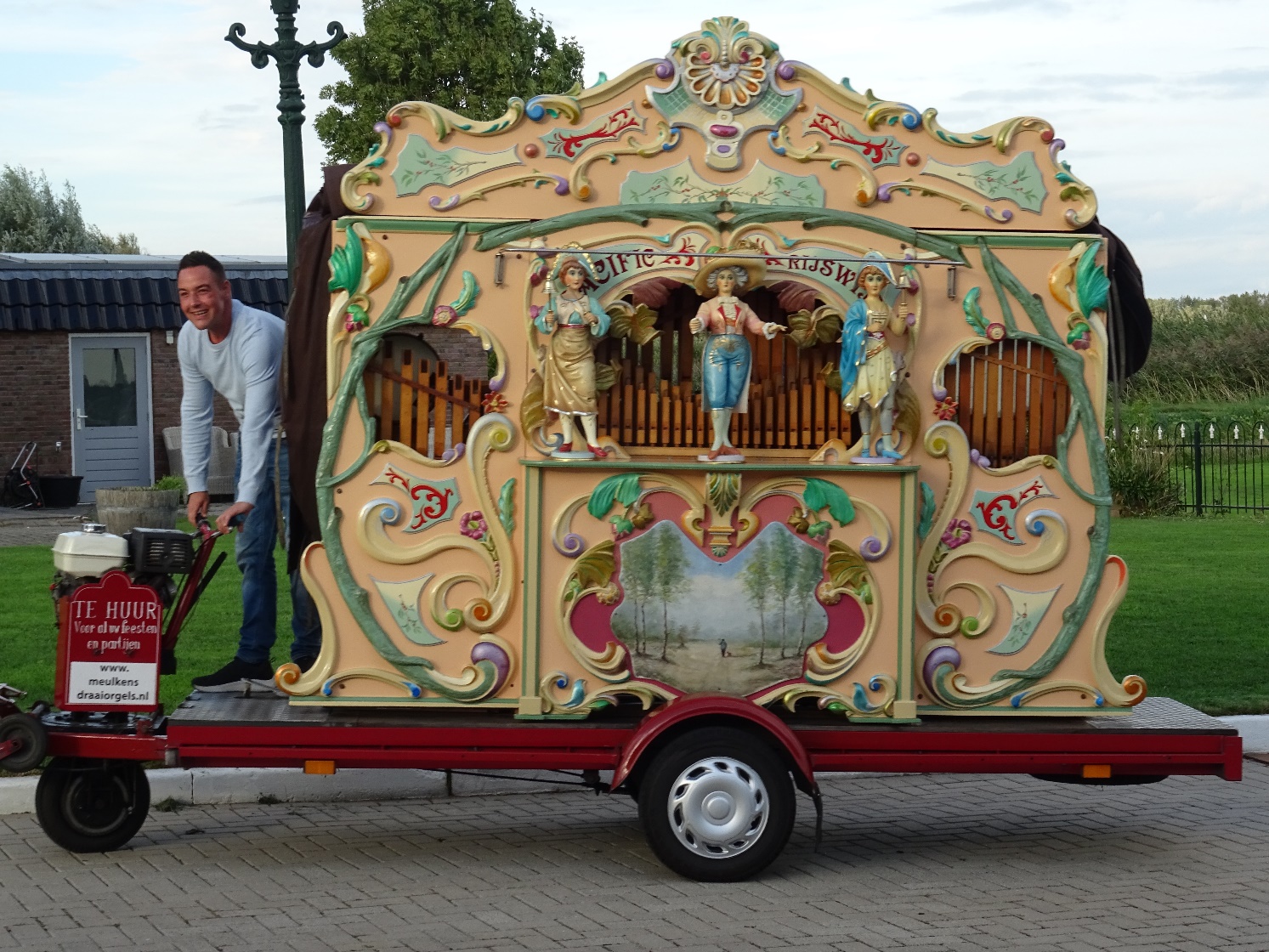 Jaap Huisman had voor de muziek een draaiorgel geregeld. Moderne en klassieke nummers werden afgespeeld en zorgde voor een gezellige bijeenkomst.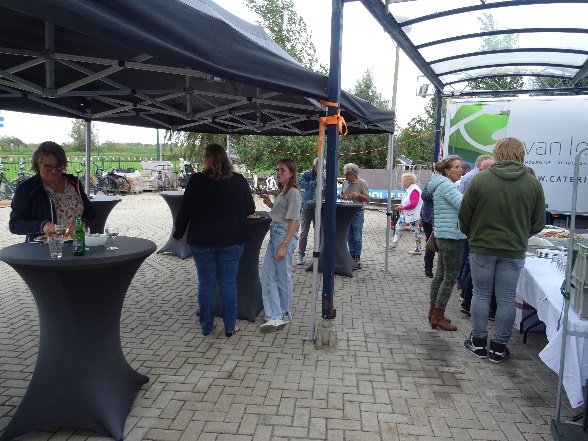 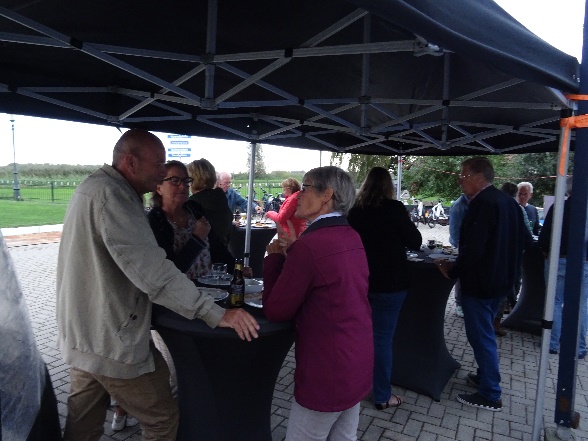 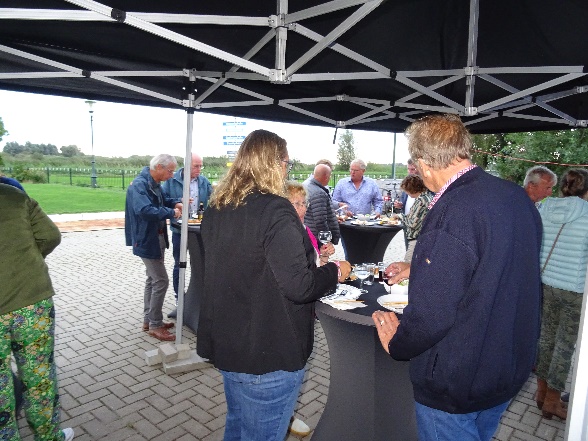 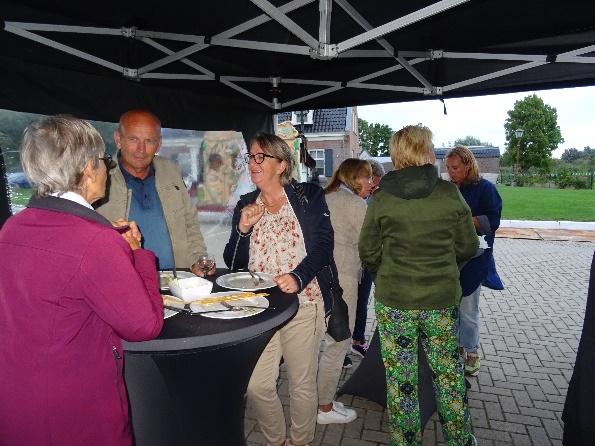 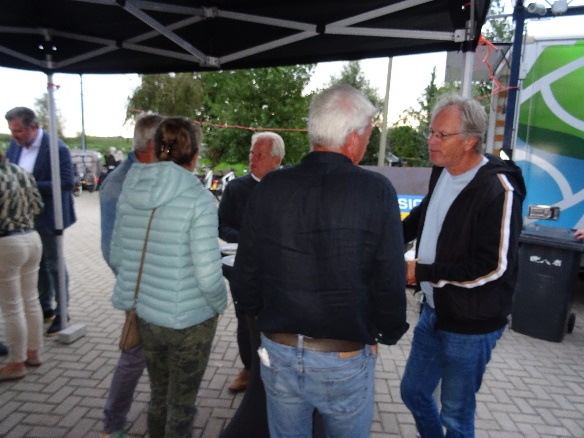 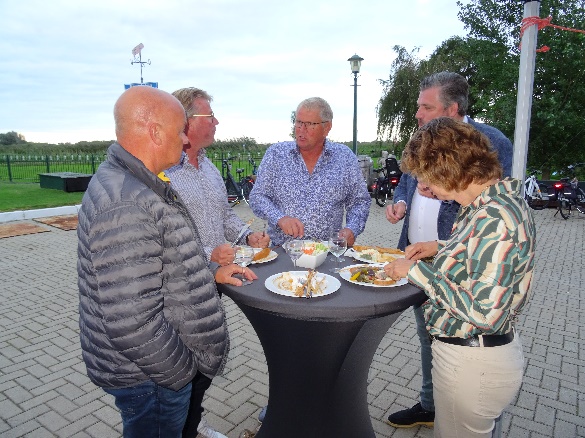 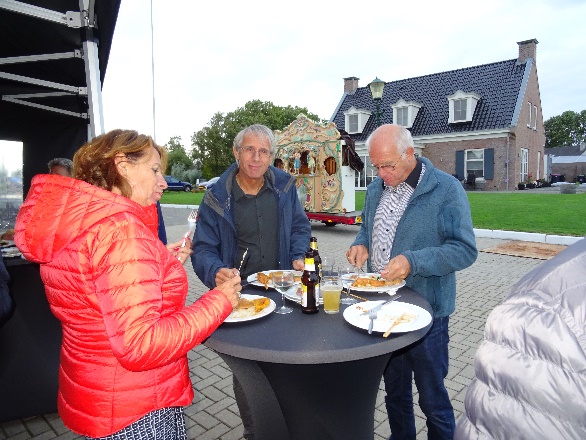 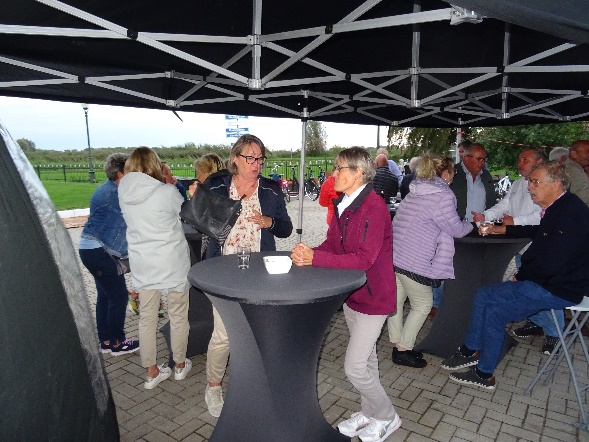 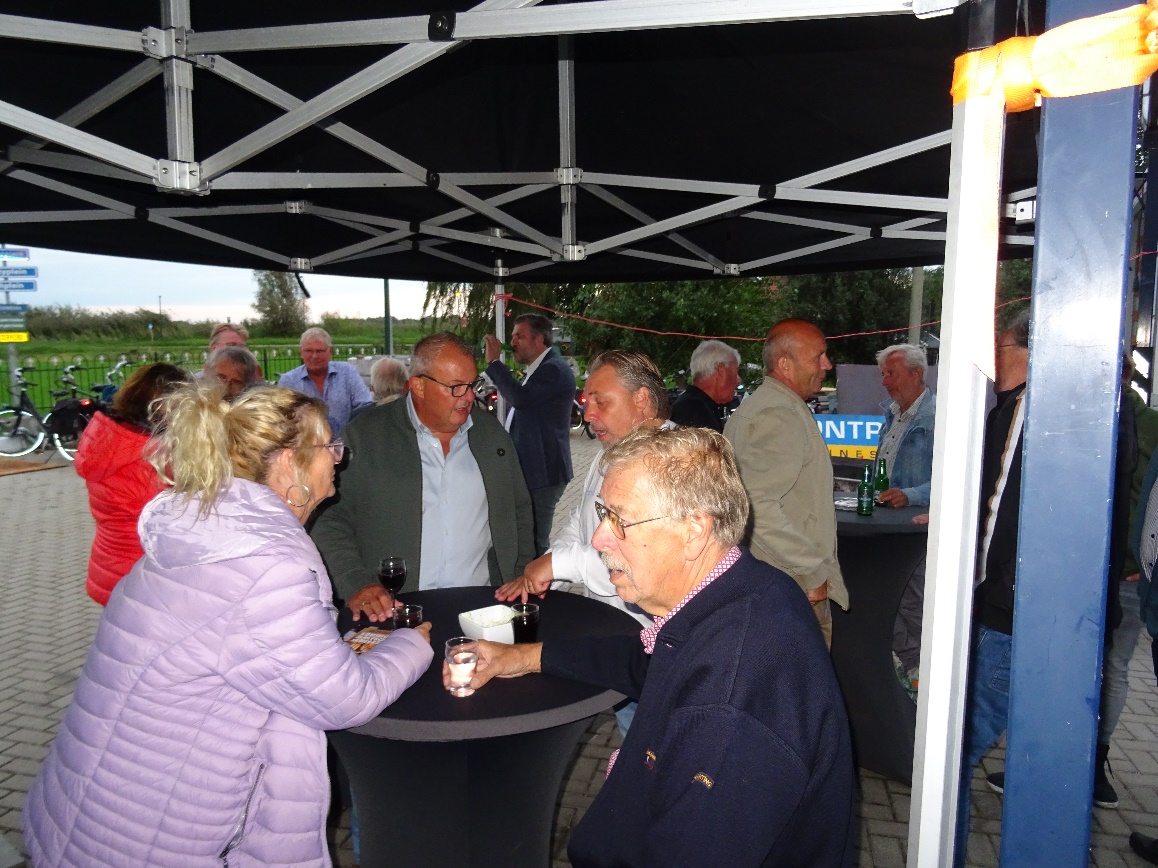 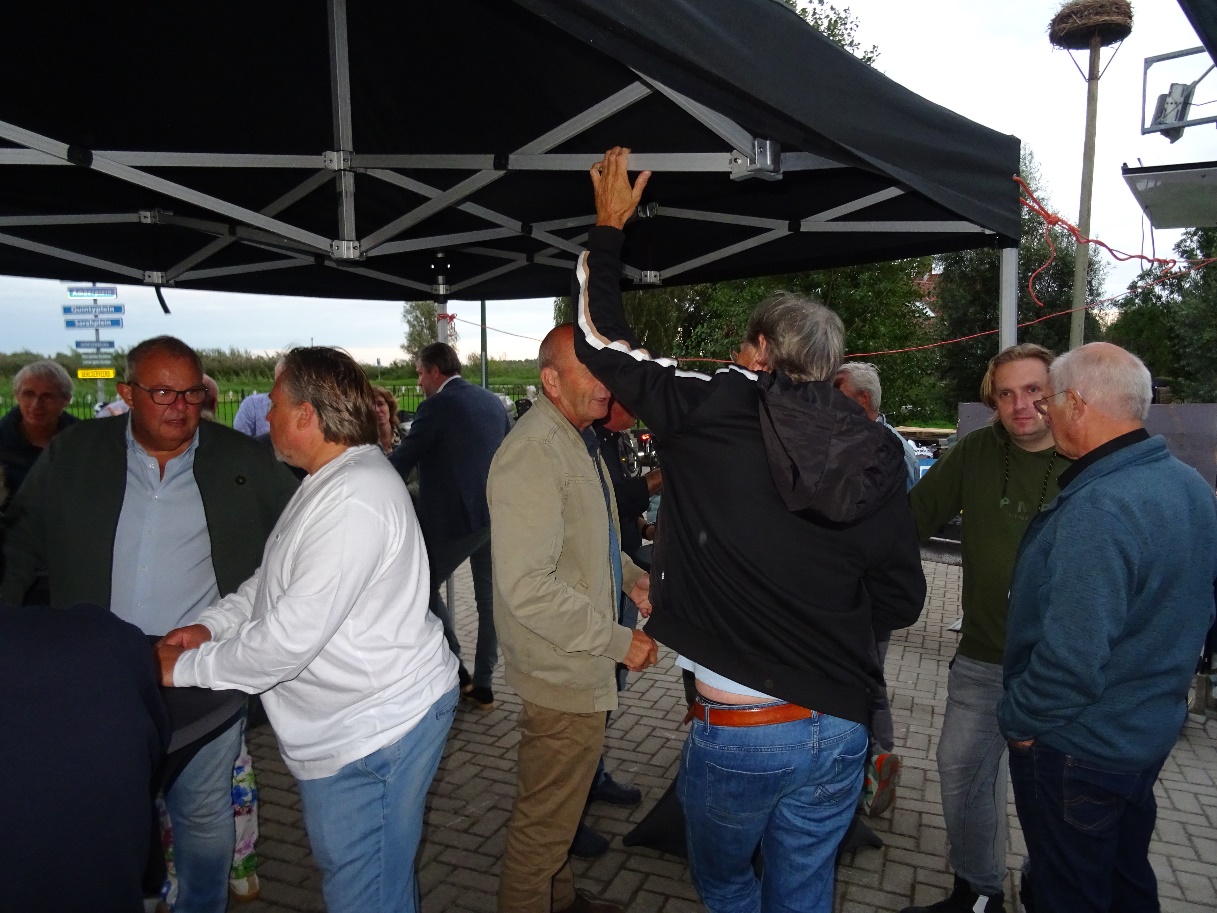 